Что показали проверки   При проведении надзорных мероприятий  за условиями труда работающих и содержанием объектов агропромышленного комплекса с учетом особенностей сельскохозяйственного производства за 1 квартал 2023 года были выявлены следующие нарушения в  содержании производственной и прилегающей территории, санитарно-технического состояния производственных, вспомогательных и санитарно-бытовых помещений, оборудования: -КУСП «Черняховский -Агро» аг.Турец:- в общеремонтной зоне осмотровые ямы не содержатся в чистоте;- площадка для хранения утильных шин и металлолома не содержится в чистоте;- оконные проемы в кузнечном цеху не содержатся в чистоте, покрыты черным налетом и паутиной;-на территории не проводятся своевременно противогололедные мероприятия;СПК «Маяк-Заполье» РММ аг.Красное:- стены в слесарном цеху не содержатся в чистоте, по углам паутина;- в общеремонтной зоне возле умывальной раковины отсутствует жидкое мыло и разовые полотенца;- в душевом помещении отсутствуют полочки для банных принадлежностей;-в гардеробе индивидуальные шкафчики не содержатся в чистоте;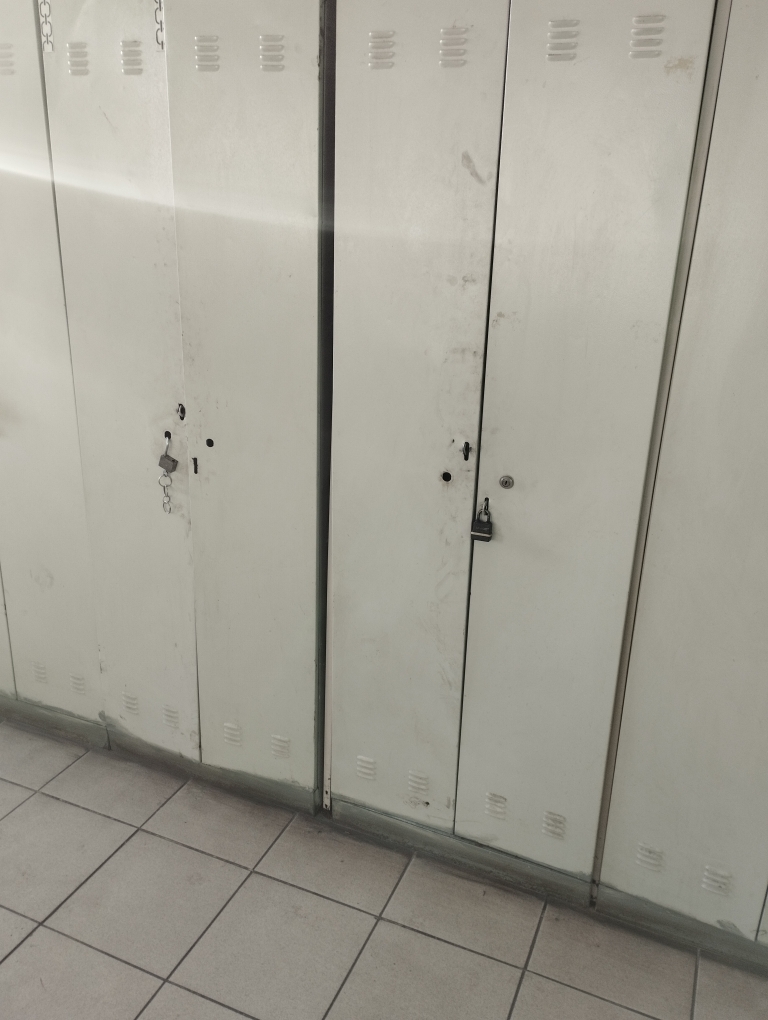 -в ангаре для хранения сельскохозяйственных машин пол не содержится в исправном состоянии (имеются выбоины);- в сварочном цеху осмотровая яма не содержатся в чистоте, на полу имеется скопление  мусора, окурков;- остекление оконных блоков в цеху электрооборудования и вулканизации не содержатся в чистоте, покрыты черным налетом и паутиной;РММ д. Полоная:- стены в санитарно-бытовом помещении (гардеробе) не содержатся в чистоте, по углам паутина;- оборудование (микроволновая печь) в комнате приема пищи не содержится в чистоте;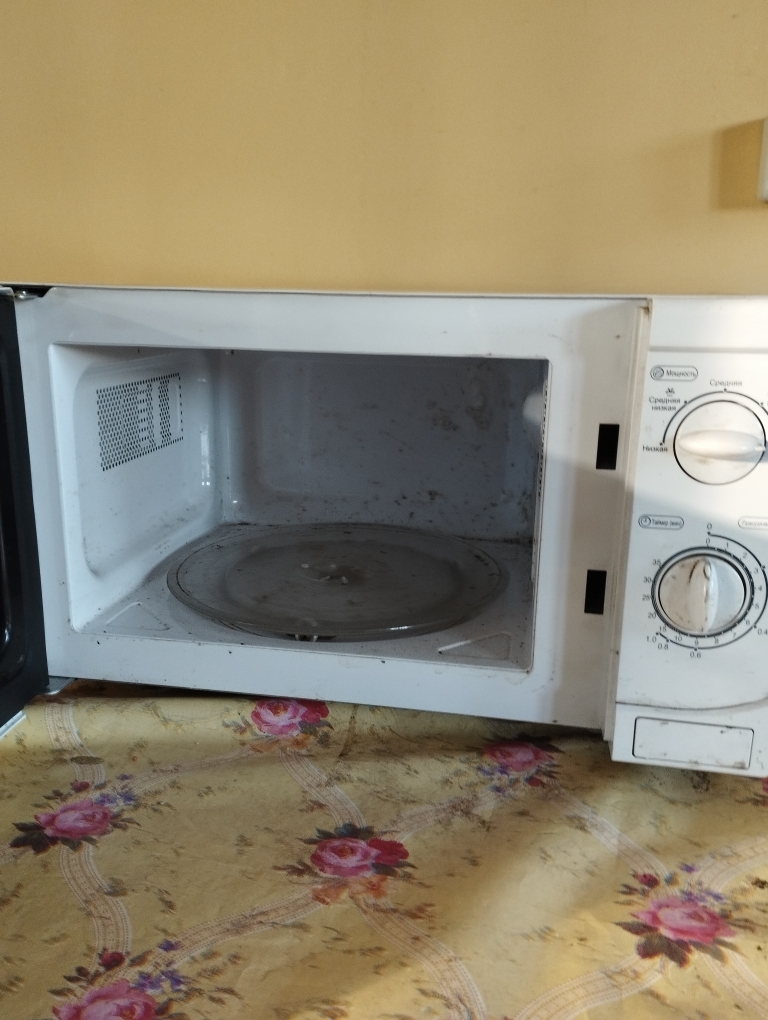 - стены в слесарном цеху не содержатся в чистоте, по углам паутина;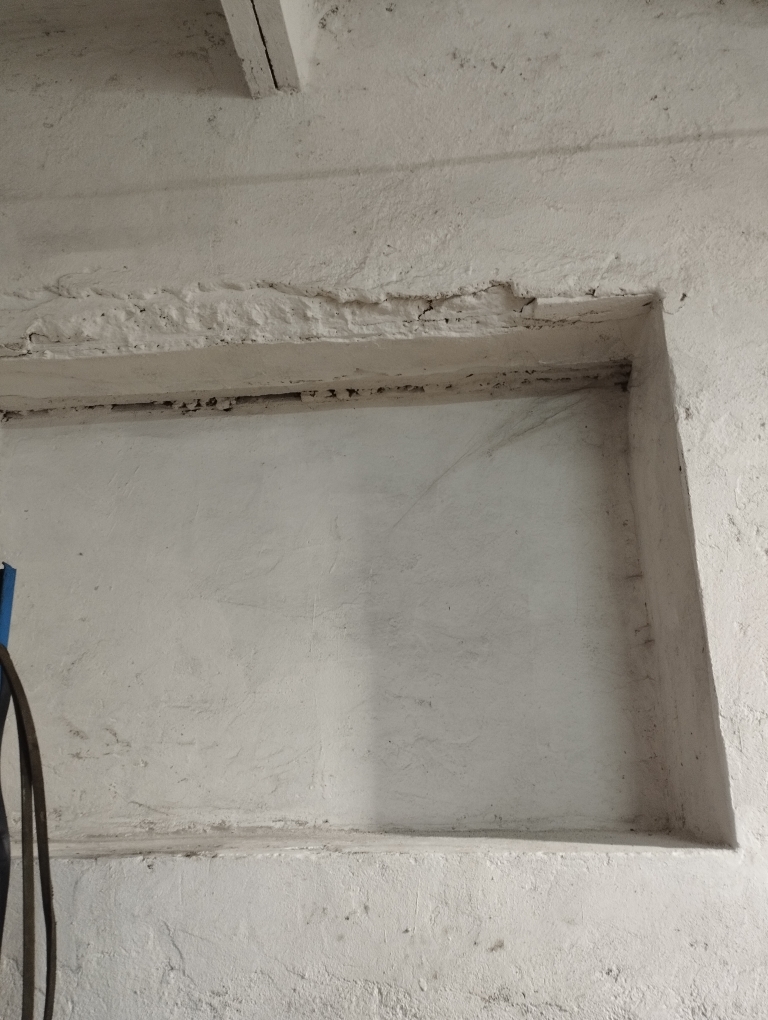 - не обеспечен контроль за сроками годности лекарственных средств в аптечке первой помощи универсальной; КСУП «Луки-Агро» РММ аг.Луки:- неупорядочено хранение уборочного инвентаря (не хранится изолированно от уборочного инвентаря для туалета);- несвоевременно проводится текущий ремонт в аккумуляторном и токарном цеху (стены и потолок покрыты сажей и копотью); 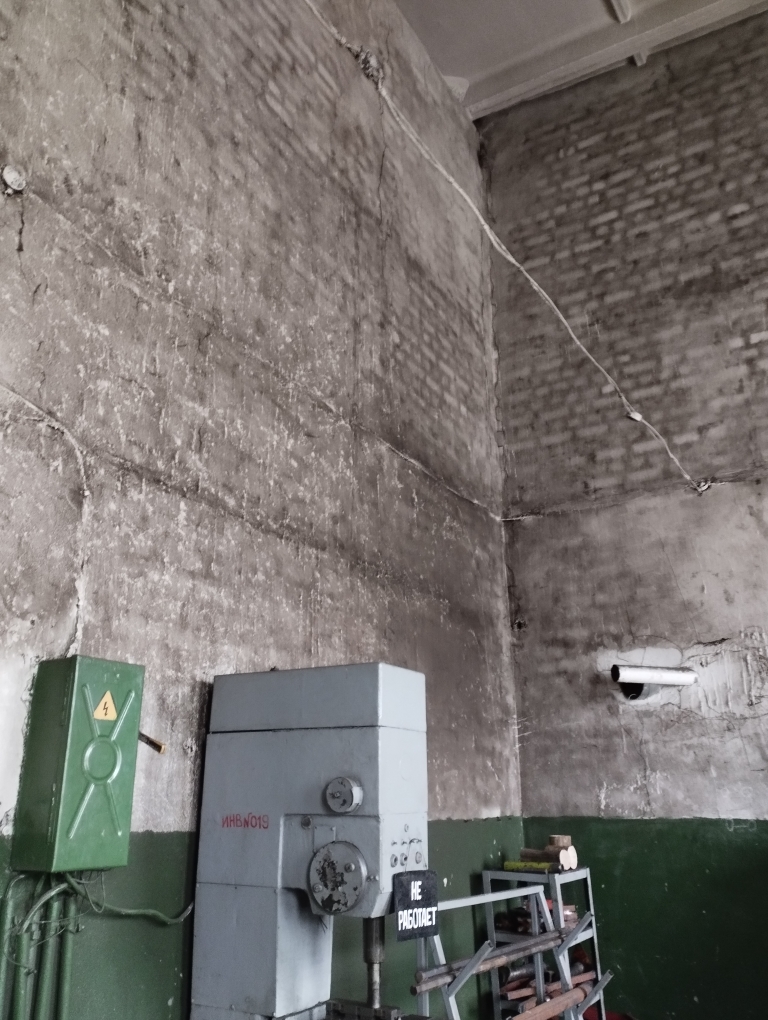 - душевое  помещение не содержится в чистоте (на подоконниках скопление мух и пыли);- оборудование (микроволновая печь) в комнате приема пищи не содержится в чистоте;РММ д.Ольшаны:- несвоевременно проводится текущий ремонт в слесарном цеху (стены и потолок покрыты сажей и копотью);- стены в кузнечном цеху не содержатся в чистоте, по углам паутина;- в общеремонтной зоне емкости для сбора отходов не промаркированы;- крыша на площадке для хранения техники не содержится в исправном состоянии.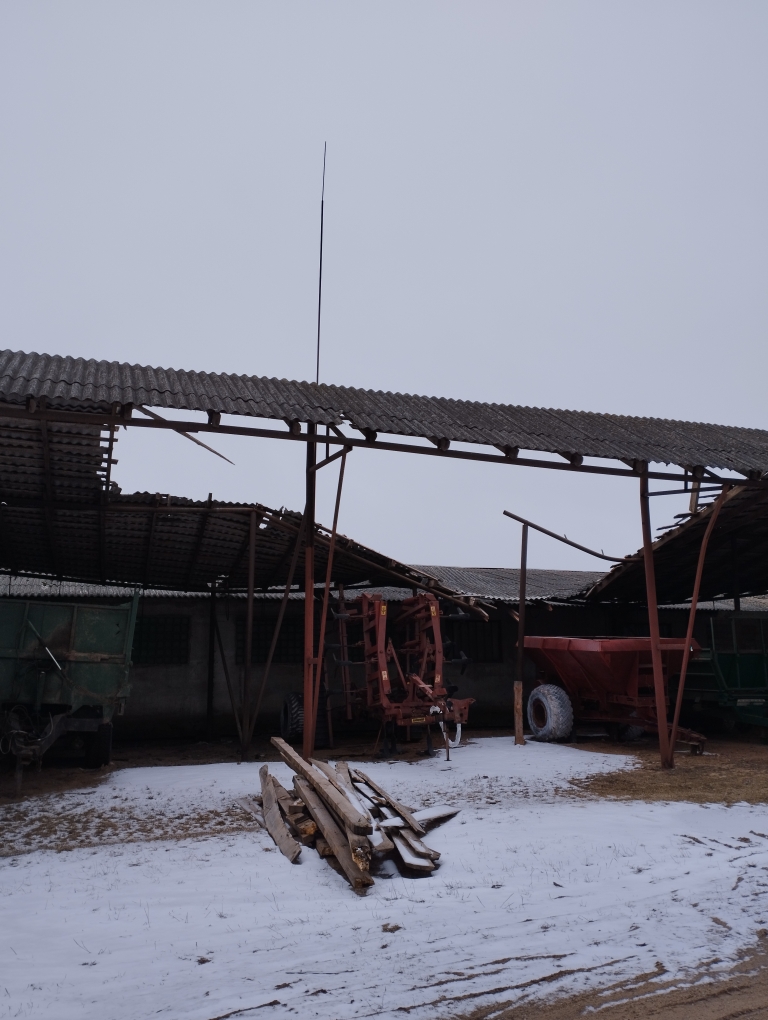 Совместно с главным специалистом отдела управления сельского хозяйства и продовольствия Кореличского районного исполнительного комитета,	на основании Распоряжения Кореличского районногоисполнительного комитета от 14 декабря 2022 №187р о выполнении требований Директивы Президента Республики Беларусь от 11 марта 2004г. №1 «О мерах по укреплению общественной безопасности и дисциплины» проведено обследование с выявлением следующих нарушений санитарно-эпидемиологического законодательства:Товарная ферма Долгиново КСУП «Малюшичи»:территория не ограждена сплошным забором (частично разрушено ограждение);- территория не содержится в чистоте (образована свалка из шпагата).РММ аг.Малюшичи: - мастерская по ремонту техники не содержится в чистоте (по углам имеется скопление отработанных канистр, инструментов, запчастей);-в осмотровых ямах деревянные трапы не содержаться в исправном состоянии;- в ПТО осмотровые ямы не содержатся в чистоте (разбросан мусор, окурки);РММ д.Барановичи:- в общеремонтной зоне осмотровые ямы не содержатся в чистоте (разбросан мусор, окурки);- общеремонтная мастерская не содержится в чистоте (на полу имеется скопление мусора, отработанных канистр, запчастей);-стены в слесарном цеху не содержатся в чистоте, по углам паутина.     Молочно-товарная ферма Быковичи КСУП «Царюка»:территория не ограждена сплошным забором (частично разрушено ограждение);- территория не содержится в чистоте (образована мини-свалка из шпагата, стрейч-пленки).РММ аг.Еремичи: -в гардеробе индивидуальные шкафчики не содержатся в чистоте;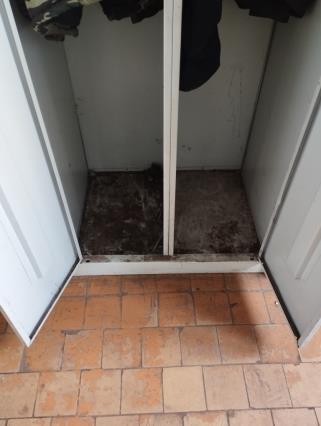 -в душевом помещении плиточное покрытие возле отопительных приборов не содержится в чистоте;Неупорядочено хранение твердого топлива (хранится навалом возле РММ);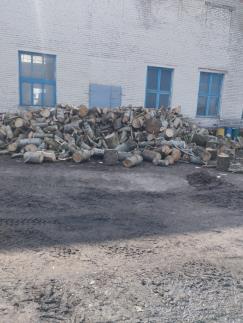 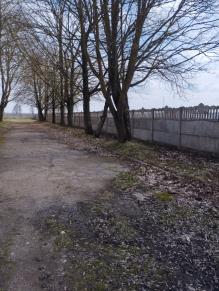 -территория РММ не содержится в чистоте (не убрана прошлогодняя листва).      По результатам мониторингов отправлены рекомендации в сельскохозяйственные организации, подготовлена информация в РИК для рассмотрения результатов обследования и принятия управленческого решения по приведению данных объектов в соответствие с санитарными требованиями и нормами.           Помощник врача-гигиениста                                Каляда О.Н.